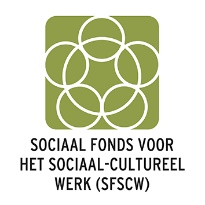 Laad dit formulier binnen de maand na het beëindigen van je project op in Extranet Problematiek waarrond gewerkt werdEvaluatie: Per deelnemende organisatie bezorg je een evaluatieformulier.Besproken op ………………………………………………..(vul datum in) en kruis aanOpgemaakt op (datum): 	AANVRAGER Organisatie: 	Naam en functie contactpersoon: 	Tel: 	 E-mail: 	andere Deelnemende OrganisatiesBurnout preventie en aanpakZelfsturingCompetentieversterkingVrije aanvraag rond het thema :  ………………………………………… op een teamvergadering met de syndicale vertegenwoordiging op het CPBW op de ondernemingsraadWat vonden jullie van het project?Wat vonden jullie van het project?Wat vonden jullie van het project?Wat vonden jullie van het project?Wat vonden jullie van het project?Wat vonden jullie van het project?Wat vonden jullie van het project?Wat vonden jullie van het project?Geef je score op 5Geef je score op 5Geef je score op 5Geef je score op 5Geef je score op 5Geef je score op 5Geef je score op 5Geef je score op 5012345Niet van toepassingDe vooropgestelde doelen werden gehaaldHet project was nuttig voor onze werkingHet project zorgde voor een verbetering van het psychosociale welzijn in de organisatieHet project was een succes voor alle betrokken medewerkersLicht je antwoord toeOpvolging projectOpvolging projectOpvolging projectOpvolging projectOpvolging projectOpvolging projectOpvolging projectOpvolging projectGeef je score op 5Geef je score op 5Geef je score op 5Geef je score op 5Geef je score op 5Geef je score op 5Geef je score op 5Geef je score op 5012345Niet van toepassingHet project zorgde voor een duurzame verandering in onze organisatieEr is nog meer actie nodig vanuit onze organisatieOnze organisatie heeft nog ondersteuning nodig op het vlak van loopbaan-, preventie- en welzijnsbeleidLicht je antwoord toeSpecifieke punten van de werknemersNaam HandtekeningWerkgeverIn naam van werknemers-vertegenwoordiging